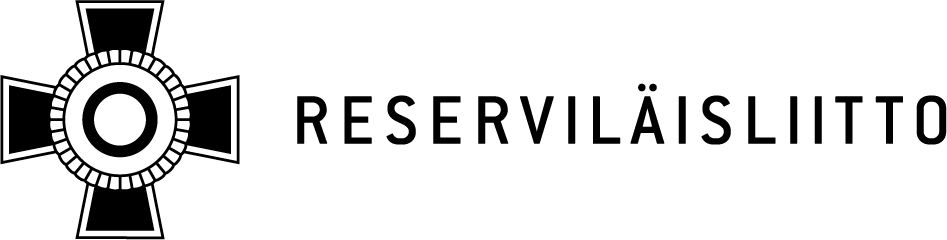 Julkaisuvapaa 17.11.2019 kello 13.00Reserviläisliiton puheenjohtaja Ilpo Pohjolan avaussanat liiton valtakunnallisessa maanpuolustusjuhlassa 17.11.2019, Turun VPK:n taloArvoisa juhlayleisö, hyvät naiset ja herrat,On ollut hienoa, että Aurajoen varrella- tapahtumamme on kerännyt yhteen kattavasti koko maanpuolustusjärjestöjen perheen. Viikonloppu on osoittanut jälleen voimansa ja täältä saatujen kokemusten rohkaisemana haluamme varmasti järjestää yhteisiä liittokokoustapahtumia myös tulevaisuudessa.Henkilövalinnat ovat olleet isossa roolissa jo ennen kokousviikonloppuamme. Erityisesti Suomen Reserviupseeriliiton näkyvä puheenjohtaja kampanjointi on tuonut reserviupseeriutta ja vapaaehtoista maanpuolustusta erinomaisesti esille. Onnittelen kaikkia ehdolla olleita hienosta kampanjasta sekä erityisesti puheenjohtajaksi valittua Aaro Mäkelää. Toivon sinulle menestystä työssäsi puheenjohtajana.Haluan lämpimästi kiittää vuodenvaihteessa puheenjohtajuuden jättävää Mikko Halkilahtea erinomaisesti sujuneesta yhteistyöstä ja kolme vuotta kestäneestä yhteisestä taipaleesta liittojemme johdossa. Samalla toivon menestystä Suomen Reserviupseeriliiton uudelle liittovaltuustolle, Maanpuolustusnaisten liiton uudelle varapuheenjohtajalle ja liittohallituksen jäsenille sekä Maanpuolustuskiltojen liiton liittohallituksen jäsenille tärkeissä luottamustehtävissään. Myös me Reserviläisliitossa saimme liittohallitukseemme uusia voimia ja uutta naisnäkökulmaa tulevalle kaksivuotiskaudelle. Hyvä juhlayleisö,Käytän tätä tilaisuutta hyväkseni kertomalla muutamalla sanalla ensi vuoden kärkihankkeestamme, joka on TURPO-tietäjä nimellä kulkeva valtakunnallinen turvallisuuspolitiikan tietokilpailu lukiolaisille. Tietokilpailun tavoitteena on vahvistaa nuorten maanpuolustustahtoa jakamalla tietoa maanpuolustuksen ja turvallisuuspolitiikan perusteista. Kilpailu pitää sisällään sotilaallisen maanpuolustuksen lisäksi vahvan painotuksen kokonaisturvallisuuden teemoihin. Kilpailuhanke on yhteinen veljesjärjestömme Suomen Reserviupseeriliiton kanssa ja sen ohjausryhmässä ovat mukana myös Kadettikunta sekä Historian ja Yhteiskuntaopin Opettajien liitto. Yhteistyö on voimaa, tässäkin asiassa.Hankkeemme taustalla ja mallina sille on ollut Pirkanmaan alueen lukioissa jo pitkään toteutettu, vuosittainen turvallisuuspoliittinen tietokilpailu. Haluankin tässä yhteydessä kiittää Pirkanmaan Henkisen Maanpuolustuksen Toimikuntaa sekä kilpailun järjestämisessä mukana olleita reserviläisiä ja muita pirkanmaalaisia panoksestanne liittotason kilpailun suunnittelussa. Nyt teidän kehittämänne toimintamalli laajenee koko maahan, mistä voitte olla ylpeitä.Olemme suunnitelleet uutta, kokonaan sähköisesti toteutettavaa tietokilpailua noin puolitoista vuotta. Tähän on saatu varoja Puolustusvoimien Tukisäätiöltä, Sotavahinkosäätiöltä ja Aliupseerien Huoltosäätiöltä, mistä suuri kiitos kullekin säätiölle. Vielä ensi vuonna hankeen rahoitus on tarkoitus saada erilaisilta säätiöltä, mutta vuodesta 2021 alkaen alamme etsiä kilpailulle rahoitusta suomalaiselta elinkeinoelämältä.TURPO-tietäjä -kilpailumme pilotti järjestettiin loka–marraskuun vaihteessa ja siihen osallistui yhteensä 34 lukiolaista kuudesta Uudenmaan lukiosta. Tyydytyksellä voin todeta, että kokemukset olivat rohkaisevia. Kysymysten laatu ja vastaamiseen varattu aika koettiin vastaajien keskuudessa sopiviksi. Samoin pilotissa käytetty, ylioppilaskirjoituksista tuttu Abitti-koejärjestelmä toimi moitteettomasti. Erityisen rohkaisevaa oli, että vastaajat olivat aihepiiristä innoissaan ja kokivat kilpailun positiivisena asiana.Kilpailu laajenee ensi vuonna koko maahan. Sen toteuttamista varten reservipiireihin muodostetaan keväällä kilpailuorganisaatiot ja varsinaisen kokeen panee toimeksi ja valvoo mukaan lähtevän lukion historianopettaja.Urakka ei ole avain pieni. Lukioita toimii Suomessa runsaat 380 kappaletta ja tavoitteenamme on, että parissa vuodessa saamme mukaan yli sata lukiota eri puolilta Suomea. Pitkässä juoksussa ehkä enemmänkin.Piirikohtaiset organisaatiot alkavat ensi keväänä järjestämään ensimmäistä kilpailua, joka toteutetaan lukioissa ensi syksynä. Valtakunnalliseen loppukilpailuun Helsinkiin Suomen parhaat TURPO-tietäjät kootaan 11.12.2020. Liitot ohjeistavat hankeen lähikuukausina tarkemmin mutta suoritusorganisaation muodostamista piireihin kannattaa alkaa jo nyt suunnitella.Hyvä juhlayleisö,Kokoukset on pidetty ja päätökset on tehty. Reserviläisliiton väen kanssa tapaamme liittokokouksessa seuraavan kerran 21. marraskuutta vuonna 2020, jolloin kokoustamme Seinäjoella. Yhtä paljon odotan kuitenkin seuraavaa koko maanpuolustusjärjestöjen perheen yhteistä liittokokoustapahtumaa.Ennen kotimatkaa on kuitenkin vielä hetki aikaa hengähtää yhdessä ja nauttia Reserviupseeriliiton, Maanpuolustuskiltojen liiton, Maanpuolustusnaisten liiton ja Reserviläisliiton sekä Varsinais-Suomen alueella toimivien piiriemme järjestämästä yhteisestä maanpuolustusjuhlasta.Hyvä juhlayleisö vielä kerran,sydämellisesti tervetuloa maanpuolustusjuhlaan.